Resolución23 de setiembre del 2020Dirigida a: Actividades y Profesiones No Financieras Designadas (APNFD) por los artículos 15 y 15 bis de la Ley 7786 y sus reformas “Ley Sobre Estupefacientes, Sustancias Psicotrópicas, Drogas de Uso No Autorizado, Actividades Conexas, Legitimación de Capitales y Financiamiento al Terrorismo”.Público en generalAsunto:	Envío en consulta Resolución para la “Modificación a los Lineamientos generales al Reglamento para la prevención del riesgo de Legitimación de Capitales, Financiamiento del Terrorismo y Financiamiento de la Proliferación de Armas de Destrucción Masiva, aplicable a los sujetos obligados por los artículos 15 y 15 bis de la Ley 7786, Acuerdo SUGEF 13-19”.El Intendente General de Entidades FinancierasConsiderando que:I. Mediante el Alcance 258 al diario oficial La Gaceta del 19 de noviembre de 2019, se publicó el Reglamento para la prevención del riesgo de Legitimación de Capitales, Financiamiento al Terrorismo y Financiamiento de la Proliferación de Armas de Destrucción Masiva, aplicable a los sujetos obligados por los artículos 15 y 15 bis de la Ley 7786, Acuerdo SUGEF 13-19.II. Mediante el Alcance 275, al diario oficial La Gaceta del 10 de diciembre de 2019, se publicaron los Lineamientos generales al Reglamento para la prevención del riesgo deLegitimación de Capitales, Financiamiento del Terrorismo y Financiamiento de la Proliferación de Armas de Destrucción Masiva, aplicable a los sujetos obligados por los artículos 15 y 15 bis de la Ley 7786, Acuerdo SUGEF 13-19. III. De conformidad con el inciso b), artículo 131, de la Ley Orgánica del Banco Central de Costa Rica, Ley 7558, corresponde al Superintendente tomar las medidas necesarias para ejecutar los acuerdos del Consejo Nacional de Supervisión del Sistema Financiero.IV. La disposición final primera del Reglamento para la prevención del riesgo de Legitimación de Capitales, Financiamiento del Terrorismo y Financiamiento de la Proliferación de Armas de Destrucción Masiva, aplicable a los sujetos obligados por los artículos 15 y 15 bis de la Ley 7786, Acuerdo SUGEF 13-19; establece que el Superintendente deberá emitir, mediante resolución razonada, los lineamientos generales o acuerdos necesarios para la aplicación de las disposiciones contenidas en este Reglamento, los cuales formarán parte integral del mismo. Adicionalmente, podrá modificarlos en cualquier momento, en cuyo caso deberá comunicarlo a los sujetos obligados, a través de los medios que considere conveniente.V. De acuerdo con lo establecido en la Circular SGF-1153-2020 del 3 de abril de 2020, los sujetos obligados realizaron durante mayo y junio de 2020 con corte a marzo del mismo año, el primer suministro de información para la categorización de los sujetos inscritos, con base en la cual se realizó el análisis y verificaciones de los resultados de la aplicación del Modelo de clasificación por tipo de sujeto obligado, concluyendo con la necesidad de realizar ajustes en el Modelo de clasificación, con el objetivo de optimizar la herramienta y obtener resultados de conformidad con la realidad del sector supervisado y del proceso de supervisión basado en riesgos, de previo a la segunda entrega de información, con base en la cual se realizará la primera comunicación oficial del Tipo resultante a cada sujeto inscrito.  Dispone:Remitir en consulta pública el proyecto de modificación de los Lineamientos generales al Reglamento para la prevención del riesgo de Legitimación de Capitales, Financiamiento del Terrorismo y Financiamiento de la Proliferación de Armas de Destrucción Masiva, aplicable a los sujetos obligados por los artículos 15 y 15 bis de la Ley 7786, Acuerdo SUGEF 13-19; en acatamiento de lo estipulado en el numeral 3, artículo 361, de la Ley General de la Administración Pública.Es entendido que, en un plazo máximo de 10 días hábiles, contados a partir del día hábil siguiente a la fecha de publicación en el diario oficial La Gaceta, se deberán enviar al Despacho del Superintendente General de Entidades Financieras, los comentarios y observaciones sobre el particular. De manera complementaria, el archivo electrónico con los comentarios y observaciones deberá remitirse a la cuenta de correo electrónico: normativaenconsulta@sugef.fi.cr, en formato Word.Sin detrimento de lo anterior, los consultados pueden presentar de manera consolidada sus observaciones y comentarios a través de los gremios y las cámaras que les representan.A. En relación con el segundo párrafo del numeral 4.2 de los Lineamientos, se modifica de la siguiente manera:"[…] Para efectos de la categorización que establece el "Anexo - Modelo de clasificación por tipo de sujeto obligado", cuando el sujeto inscrito no suministre la información requerida para su categorización, se le calificará según las variables de Transaccionalidad y Actividad, hasta tanto el sujeto obligado presente la información correspondiente que le permita al Supervisor asignar la ponderación respectiva según los datos suministrados. La información que se utilizará de la persona física o jurídica sobre su transaccionalidad se tomará de las cuentas abiertas a su nombre en el Sistema Financiero Nacional. En caso de no contar con cuentas abiertas en el Sistema Financiero Nacional, se realizará únicamente con base en la variable de Actividad.”B. Respecto al Anexo. Modelo de clasificación por tipo de sujeto obligado, se ajusta según se presenta a continuación:ANEXOModelo de clasificación por tipo de sujeto obligadoEn atención de lo dispuesto en la Ley 7786, en el Reglamento para la prevención del riesgo de legitimación de capitales, financiamiento al terrorismo y financiamiento de la proliferación de armas de destrucción masiva, aplicable a los sujetos obligados por los artículos 15 y 15 bis de la Ley 7786, y en complemento a estos Lineamientos generales, que forman parte integral de este Reglamento, a continuación se establecen los criterios y parámetros con base en los cuales se realiza la clasificación por tipo de sujeto obligado, considerando su tamaño, estructura, cantidad de operaciones, número de empleados, volumen transaccional y factores de exposición al riesgo de LC/FT/FPADM.Criterios para la clasificación por tipo de sujeto obligadoCondiciones para la calificación de cada variableTamañoClientes(*) Para las categorías, “Tipo de Contratación del Trabajador”, “Tipo de clientes” y “Nacionalidad de Clientes” que contienen el criterio “Mayoría”, cuando su resultado corresponda a una misma cantidad entre los rangos, se calificará con el rango inferior de los dos criterios.Actividades indicadas en los artículos 15 y 15 bis de la Ley 7786TransaccionalidadInstrumentos de pagoGeográficoDeterminación de la clasificación por tipo de sujeto obligadoEn el caso de los sujetos inscritos que realicen más de una actividad de los artículos 15 y 15 bis de la Ley 7786, prevalecerá la categoría con mayor calificación.La determinación de la clasificación del sujeto obligado podrá ser modificada por la Superintendencia cuando en el proceso de supervisión se detecten debilidades en la gestión y prevención del riesgo de LC/FT/FPADM del sujeto obligado.El Superintendente podrá modificar en cualquier momento el Modelo de clasificación por tipo de sujeto obligado, mediante resolución razonada, en cuyo caso lo comunicará a los sujetos obligados, a través de los medios que considere convenientes.Atentamente,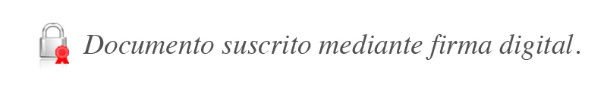 José Armando Fallas Martínez
Intendente GeneralJSC/GAA/AICA-JMCM/gvl*CriterioVariablesPonderaciónPonderaciónPor variablePor criterioTamañoCantidad de empleados2%TamañoTipo de contratación del trabajador2%TamañoCantidad de sucursales2%6%ClientesCantidad de clientes5%ClientesTipo de clientes5%ClientesNacionalidad de clientes5%15%ActividadActividades indicadas en los artículos 15 y 15 bis de la Ley 778620%20%TransaccionalidadVolumen transaccional20%Cantidad de transacciones15%35%Instrumento de pagoDinero en efectivo10%Dinero transfronterizo7%17%GeográficoOperación nacional5%Operación internacional2%7%Total100%100%Cantidad de empleadosPonderaciónHasta 5 25%De 6 a 1050%De 11 a 2075%Más de 20100%Tipo de contratación del trabajadorPonderaciónSólo empleados directos25%Mayoría empleados directos(*)50%Mayoría empleados subcontratados(*)75%Sólo empleados subcontratados100%Cantidad de sucursales y agenciasPonderaciónHasta 125%De 2 a 550%De 6 a 975%Más de 9100%Cantidad de clientesPonderaciónHasta 525%De 6 a 1550%De 16 a 4075%Más de 40100%Tipo de clientesPonderaciónSólo clientes físicos25%Mayoría de clientes físicos(*)50%Mayoría de clientes jurídicos(*)75%Sólo clientes jurídicos100%Nacionalidad de clientesPonderaciónSólo clientes nacionales25%Mayoría clientes nacionales(*)50%Mayoría clientes extranjeros(*)75%Sólo clientes extranjeros100%Tipo de ActividadPonderaciónContadores, abogados y casas de empeño25%Comerciantes de metales preciosos y piedras preciosas y proveedores de servicios fiduciarios50%Compra y venta de bienes inmuebles, organizaciones sin fines de lucro y otorgamiento de facilidades crediticias75%Casinos y actividades indicadas en el artículo 15 de la Ley 7786100%Volumen transaccionalPonderaciónHasta US$ 100mil 25%Mayor a US$ 100mil hasta US$ 300mil 50%Mayor a US$ 300mil hasta US$ 500mil 75%Mayor a US$ 500mil 100%Cantidad de transaccionesPonderaciónHasta 5025%Mayor a 50 hasta 10050%Mayor a 100 hasta 50075%Mayor a 500100%Dinero efectivoPonderaciónNo opera en efectivo25%Opera con poco efectivo50%Opera mayormente en efectivo75%Opera sólo en efectivo100%Dinero TransfronterizoPonderaciónNo opera dinero transfronterizo25%Opera con remesas de dinero50%Opera con transferencias internacionales75%Opera con dos o más de los siguientes instrumentos de pago: Transferencias internacionales, remesas de dinero, money order, tarjetas de crédito o algún instrumento de pago que dificulte la trazabilidad de los ingresos o egresos de dinero de la transacción realizada.100%Operación nacionalPonderaciónOpera sólo en zonas de riesgo bajo25%Opera en zonas de riesgo medio y bajo50%Opera en una zona de riesgo alto75%Opera en más de una zona de riesgo alto100%Operación internacionalPonderaciónNo tiene operación internacional0%Opera con países de riesgo medio y bajo50%Opera con algún país de riesgo alto75%Opera con más de un país de riesgo alto100%TipoCalificación1Mayor o igual a 70%2Mayor o igual a 55%, pero menor que 70%3Menor a 55%